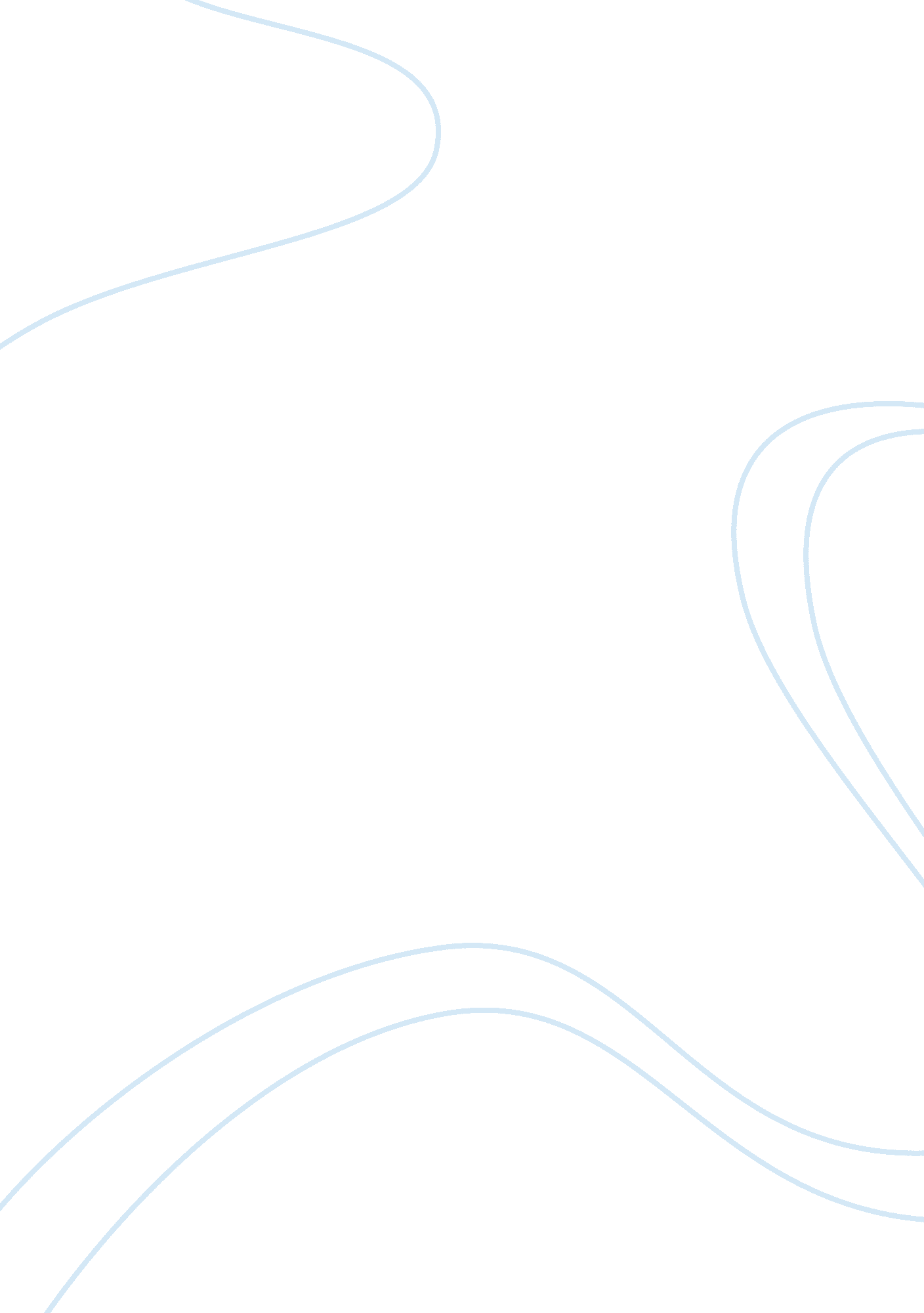 The case study of dhl commerce essay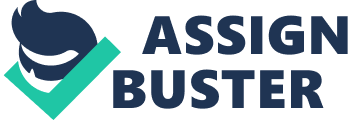 Contents Sampling Technique: This thesis allowed the writer observe the impact of organizational public presentation on supply concatenation direction in the UK for consumer goods: the DHL continue turning in this fast epoch everyone wants to their demands on their door. Supply concatenation direction really indispensable function drama in our lives either concern related or may be consumer merchandises each and everything with supply concatenation we can non acquire easy. Supply concatenation means natural stuff to complete merchandise to stop consumer between has major function drama and successful administration. Now a twenty-four hours ‘ s client want speedy bringing with to the full secure now every company utilizing high informations protection which no 1 can happen your informations which is company giving to the full confidence and besides they supplying insurance every bit good. Supply concatenation direction is really important for every company which is demoing how to concatenation connect to everyone that means maker so natural stuff and so finished merchandise and so eventually stop user means clients so that connected to each other and they has mark for deliver the merchandises with short clip to compensate individual and right which they have been commit. Company utilizing so many ways for fulfil their client needs either international express, air, sea, route and rail they deliver their merchandise within clip which they have given. Supply concatenation direction heightening for increasing organizational public presentation twenty-four hours by twenty-four hours. Now a twenty-four hours ‘ s every company utilizing supply concatenation as competitory weaponries which has comes out cardinal component of the strategic direction presently recent old ages. { global. broad. msu. edu } One of the universe largest logistics company DHL ( Deutsche station ) who aware absolutely market tendency and harmonizing to client demand and market tendency they utilizing their supply concatenation with hi-tech security protection and bring forth and present with last monetary value. In my study which has been described in this my thesis which is done in five chapters like One- Introduction, Second chapter-Literature reappraisal, chapter Third- Research methodological analysis, chapter Four-Analysis and findings and last five chapter- Decision and Recommendation. In chapter foremost, the research debut has described about concise debut of research and so research background have been discussed which is expressed the demand of execution of research survey and so after chiefly mine research aims and purposes to be achieved have been accessible along with rational and range of the research. 1. 1 Research Objectives and Research Questions With ultimate end of this research undertaking is to observer the impact of organizational public presentation on supply concatenation direction in the UK for consumer goods. This survey besides tries to research the possibility of following SCM as the footing for heightening supply concatenation flexibleness and organizational public presentation in little fabrication companies UK. Number of researches has been done on supply concatenation direction like importance of supply concatenation direction, factors for supply concatenation direction, execution of supply concatenation direction and etc but there are really limited figure of researches on demoing relation between supply concatenation direction and public presentation of the administration i. e. there are limited research demoing how effectual supply concatenation direction improves organizational public presentation. Therefore this research has been organised to reply following research inquiry. The undermentioned research aims and the related research inquiries have been acknowledged for this research undertaking: Research Aims Research Questions 1 ) To cipher the importance of each supply concatenation direction facets on public presentation. What are the importance of each supply concatenation direction? 2 ) To happen out whether supply concatenation direction has of import impact on supply concatenation snap. Does effectual supply concatenation direction better on organizational public presentation? 3 ) To happen out whether supply concatenation direction or snap has of import on organizational public presentation. Is there any connexion between supply concatenation direction and organizational public presentation? 1. 2 Research Rational My subject will be recognize how to make work with an organizational public presentation on supply concatenation direction the observe the impact of organizational public presentation on supply concatenation direction in the UK for consumer goods it will be clear up how would be of import each and every individual manner for an successful organisational on the footing of supply concatenation direction. The research worker have belief on what he transporting out into the research into the market and which one has most interested will be the destination terminal point is really much, he compeling for both academically and every bit good as professionally. First, if we see in the twentieth century their people they do n’t hold clip for anything and they merely want to order to place and want to bringing rapidly with confidence their merchandise. So in the UK there is immense market for supply ( bringing ) the merchandise which is continues turning on base of consumer demand. Harmonizing to UK authorities, they had planned for 2020 vision for package and messenger services which is ? 9billions will be arise in following few old ages subsequently which are besides contributed 0. 7 % portion in the authorities economic system. hypertext transfer protocol: //www. bis. gov. uk/assets/biscore/business-sectors/docs/10-798-professional-business-services-2020-vision-for-growthThat ‘ s demoing how many people ‘ s utilizing these services and besides demoing why so many company want to come in in this market, it is besides peculiar look how impact in organizational public presentation on supply concatenation direction. Since twenty-four hours by twenty-four hours demand will be increasing for messenger or bringing services in coming old ages in line harmonizing to turning population. ( keynote 2010 ) The proposed research is sole as it will look peculiarly at how impact of organizational public presentation on supply concatenation direction are used by DHL, one of the universe top planetary trade names and besides for consumer goods in the UK market and the universe broad every bit good. The company invariably figured among 100 world-wide trade names and soon the worldwide company likes, DHL, FedEx, TNT, UPS and Aramex. DHL is largely interesting illustration to look at as the trade name has multiply it merely on their good supply concatenation direction and they besides utilizing societal media selling activities across all societal media channels. The research worker findings will do possible for sellers to acknowledge the impact of organizational public presentation on supply concatenation direction in the UK market. The findings of the research will assist concern in the logistic services industry to develop more adept and efficient in an organizational public presentation. 1. 3 Research Context 1. 4 Company Background DHL ( Doctor of Humane letters ) is the universe top taking trade name in all over worldwide in logistic sectors which is based Bonn German Company. DHL is besides known as Deutsche Post. DHL is originally founded 1969 when they deliver paperss San Francisco to Honolulu and so after they continues increasing their market twenty-four hours by twenty-four hours and states to states. ( company beginnings ) Now DHL is reached all over in the universe. DHL is besides king of air and sea mail services. DHL continually presenting their merchandise in different signifier like DHL Express, DHL Global forwarding, DHL cargo, DHL supply concatenation and DHL planetary mail with more than 3 hundred 1000 employees across to the state. ( company beginnings ) DHL has got three major rivals FedEx, UPS and TNT. Every company utilizing high tech services which will pull to their client into the competitory market in logistics services. DHL has own planetary web nexus ( hypertext transfer protocol: //dhl. com ) and client will be acquire their cargo, book a bundle to be cod, cipher their fear cost and besides look into bringing times, merely to call a few. The client can open an history so they can track international and local cargos as good. Customer can besides publish out for case imposts statements which are related their cargos like bringing clip, cargo cost, bringing clip. ( Gary Graham and Glenn Hardaker 2000 ) DHL ever concentrating on quality of their services which they are perpetrating to their clients. Company has introduced a broad scope of precise program to engraft worth in all its procedures, particularly during its way to quality ( PTQ ) programme. ( Delivering quality globally 2012 ) which was launched by December in 2010 as a quality direction system to go to to the incompatibilities that emerged through operational its logistics construction across different locations worldwide. PTQ plan will be supply self judgement, easy procedure, stableness, sustainability and simpleness. ( Delivering quality globally 2012 ) . DHL besides involve in sponsorship and has major patron of surf life salvaging Australia and many like Manchester United football nine, Porsche RS Spyder Le mans paradigms in the IMSA American Le Mans series and in 2012 the company became the chief patron of conference of Ireland giants Bohemian F. C. era the people who want to purchase something and send to another topographic point they do n’t hold option for order and they can acquire at place that clip was no conveyance installation nil resources, they have to travel purchase what they want and go to put where they want to direct package, but clip was altering quickly and people got option for their bringing, authorities introduce their package bringing services which is called Post office their Chapter 2 Literature Review This portion of the research papers includes cheque of earlier literatures. The literatures which are relevant to this survey have been reviewed here. In this chapter writer has been through critical analysis which is to the relevant literatures reviewed. The procedure reappraisal of started from definitions of supply concatenation direction and the proportions where supply concatenation direction. Harmonizing to the writer who reviewed the literature how to public presentation of the administrations alongside with the included construction of the supply concatenation direction has been reviewed in this subdivision. So the writer has discussed and accessible and critical analysed different supply concatenation direction literatures and the advantages linked to it for following the public presentation of the company. 2. 1 Academic Theory As we know Supply concatenation direction is the important portion of any administrations which is pull offing the resources of the administration which is direct connect to the consumers to the provider consumers. ( Handfield, et al 2002 ) . Due to this new theory there has been comes up so many definitions linked to it. Harmonizing to ( Ganeshan and Harrison 1999 ) supply concatenation direction has been defined as a system channel which held key in wholly reach the stuffs, transition of these stuffs into ended goods and after that administering this goods to the consumers. The supply concatenation direction known contains activities of add-on which takes place in the web of services initial from securing the natural stuffs, the transmutations to completing merchandises and so subsequently presenting them to the consumers utilizing a definite system of bringing ( Lee and Billington 1995 ) . As stated by Christopher ( 1998 ) , supply concatenation direction is the organizational system which is connected to the upstream to downstream and from fabricating to provide of the merchandises to the ended user. The traditional administration and synchronism between the house maps and scheme of these maps into a distinguishable company and the linkage of supply where these houses exist for the sweetening of public presentation which are long termed allied to the supply concatenation and the company related is termed as supply concatenation direction. ( Mentzer et al 2001 ) Consequently as per the writers ‘ position of point the supply concatenation direction has defined as the concatenation consequence or procedures that begin from the delivery in the natural stuffs, production and the distribution of the finish merchandise to the terminal users. All company including supply concatenation that so many vary in grades, depend upon their sizes and the manufactured merchandise signifier. Every Administration of these activities get downing the natural stuffs to the distribution of the concluding merchandise is measured as supply concatenation direction. An administration should be retaining their quality and services every bit good as all concatenation links which have to non degrade guaranting the users fulfilment whilst the costs are still down. Supply concatenation links besides includes maker to warehouse to retail merchants and providers and transporters to the terminal users. Harmonizing to ( Daniel O’Leary 2006 ) every fabrication administrations seek to run supplies of natural stuffs and other fabricating goods to their houses. Supplier ever plays important function drama, set uping trades and attempts to shut and included links with maker. Without supply concatenation trade can non go on this is like flow which is linking to exceed to bottom. Example: -sooner than merely house against house, cost-efficient war progressively is supply concatenation against supply concatenation. ( Dstar 2001 ) . Though, every administration of all time more realise that in its topographic point of supply ironss, administrations form supply webs. Therefore writer can presume that supply concatenation direction really important function drama and requires consciousness in a critical mode. 2. 2 Proportions of supply concatenation direction An administration direction if they want in competitory advantage their supply concatenation should be done in a proper manner ( Francois and Gilles 2005 ) . For effectual direction an administration have to put activities for supply concatenation operation is called supply concatenation direction ( Li et al., 2006 ) . There was a reconsider through far to recognize the other aspects of the physique of supply concatenation direction. The proof approached in the research was foremost discerning to the type of supply concatenation direction which is to be peculiar associating to both upstream every bit good as downstream of the concatenation of supply. ( Li et al. 2005 ) . A declaration can be recognized that literature has been split harmonizing to the type of proportions that have been certain in the organisation of supply concatenation. Some intent in the capable issue is due more clip investing for the study and require of dimension tools in instance of add-on of all the patterns ( Min and Mentzer, 2004 ) . On behalf of achieving the complete point of position of the supply concatenation direction at that place has to be analysis of different facet of supply concatenation direction. Harmonizing to the reappraisals province above there has been subsistence of three facet of supply concatenation direction which is included synchronised relationships, strategic buying and relationships for long term. All of those above mentioned proportions try to do supply concatenation direction justification in a holistic attack expelled to being restricted to merely partial patterns where merely some supply concatenation direction facets were healthier. There is a brief description to each of the three dimensions accessible below: – Long term relationships There has ever been argument about the long term relationships eg. Communication and confidence in the writer and literatures belonging to selling ( Heidi and toilet, 1990 ) . Even though in this literature of supply concatenation direction at that place has been non given importance and impact for relationship ( Fynes et al, 2005 ) . The opening facets of supply concatenation direction literature is measured to be long term relationships literature ( Min and Mentzer, 2004 ) . The bosom faculty of long term relationships is the domination of keeping coaction among two or more companies for common additions. ( Carr and Pearson, 1999 ) . The companies allied to a supply concatenation direction should ever be in long term relationship for familiar advantage which might be enlarges trust degrees among the spouses, split of betterments knowledge for cognition direction ( Griffith et Al, 2006 ) . Parallel technology The engagement of the clients, providers and makers while the services or merchandise is being design is called parallel technology work ( Celtek and Kaynak, 1999 ) . Since a point of position the supply concatenation diverse of its mechanism are tense loosely. While an illustration there has been a huge significance of consumers which has been described in many written paperss and literature ( Li et al, 2006 ) . Harmonizing to Jarvis ( 1999 ) , the bosom component which defines parallel technology includes all linked dissection phases at the same time. Made clearer this means that consumers who are participated in the cross efficient squads have right to team up with the other members of practical country such as production, finance and production to build a position. Strategic buying Strategic buying is really of import for loosely documented in the literature of supply concatenation direction. Harmonizing to Cousins ( 2005 ) buying and purchasing have ever been utilizing as a important thing for the strategic planning of any administration or house. An administration has ever taken buying as a competitory advantage ( Ferguson et al, 1996 ) . Whilst a few of them has related this to consumer delectation ( Brookshaw and Terziovski, 1997 ) . Harmonizing to Carr and Peterson ( 2002 ) , they have alleged strategic buying as the factor of upstream supply concatenation direction. This is where providers are peculiar tactically. Strategic buying is completed in understanding to if the providers are sufficiently identified about company ‘ s ends or non, if the done purchases are coincident to the houses strategic or non, if the purchases are ended turn toing the company ‘ s long term issues or non ( Chen and Paulraj, 2004A & A ; 2005B ) . Harmonizing to Cousins ( 2005 ) , strategic buying has ever engagement and lifting cognition and enlargement administration retrieving the communicating between the constitutional members of the concatenation of supply. Accomplish of supply concatenation direction The writer has challenges faced in this theory of supply concatenation the ground of trouble for analyzing the technique public presentation of supply concatenation ( Beamon, 1999 ) . Generally ever clip indistinct footings eg. ” insufficient ” and ” sufficient ” are used through quantifying the methods of public presentation ( Beamon, 1999 ) . Because of the add-on of dissimilar natured entities the supply concatenation direction act can non be sound analysed. Alternatively of this research, supply concatenation direction public presentation is able to accept from the several public presentation methods that an administration construct up for speculate the supply concatenation accomplishment for conference the little and long term ends. Constructed on a few literatures three cardinal method of public presentation of supply concatenation direction for case lissomeness of supply concatenation bringing, lessening of the stock list cost, and reactivity of the consumer were categorize. A measuring of supply concatenation bringing which can be flexibleness was supposed to be an important factor to gauge the consciousness of the supply concatenation. The flexibleness would be directly comparative to the supply concatenation consciousness. For case, if highly litheness supply concatenation was observed ; the lively consumer desires would besides be rallied accordingly which makes the consumers perceive the supply concatenation more constructive ( Gunasekaran et al, 2001 ) . To reason how lissome a distribution system is done in footings is supply concatenation where it can modify harmonizing to the instability as per the clients ‘ demands ( Kumar et al, 2001 ) . It ‘ s really necessary that supply concatenation should hold immense cost cut ( Gunasekaran et al, 2001 ) . Essence more exact costs allied to keeping the stock list has conquered a planetary attending in a supply concatenation point of position ( Piplani and Fu, 2005 ) . When retain the stock list is really dearly-won and crammed with jobs they should be improved ( Piplani and Fu, 2005 ) . The indicate where stock list costs are lessening is connected to the rework and crumb of the stock list and is brought into process with regard to the cost are integrated in the finished goods stock direction, and gross revenues threshing because of the record lovingness of the vanished production ( Agrawal and Shankar, 2002 ) . When purchasers show their more consciousness which is really vary steps public presentation can be measured of the company ‘ s concatenation of supply because critical part order arrangement clip and besides bringing clip included in it. Chiefly supply concatenation direction has major ends to accomplish it has to be acquire the demand of the purchasers. ( Beamon, 1999 ) . The operation section approved out by the facet of demands in the supply concatenation capacity to pull off with the altering in demands of the consumers for tally into the orders seasonably ( Uncles et al, 2003 ) . Measures of Organisation Performance Enhanced public presentations have been managed through supply concatenation direction where improved grosss, cost nest eggs, merchandise arrears fall are witness as the wages acquired during period ( shine et al. , 2000 ) . When, these stated advantages can be declared as the supply concatenation ‘ s long term purposes ( Tan et al. , 1998 ) . A few literatures describe that the productiveness observed in a concern is related to its market portion ( Buzzel et al. , 1975 ) . Whilst administration reliant on the short and long term supply concatenation direction objects the public presentation analysis that companies portrayed were public presentation in the market and economic environment alongside with the client satisfaction. Market and fiscal public presentation analysis were to the full depending on portion of the market, entire assets return and one-year growing ( Venkatraman and Ramanujan, 1987 ) . Even as the consumer based public presentation activity is reliant on the merchandise value which is anticipated on the consumers, carry through the consumer recommend criterions, considerate their desires and maintaining their dependability and back up the company goals with integrity to the wants of the consumers ( Fecikova, 2004 ) . The procedure and prosodies which of public presentation has been argued as per the public presentation of the supply concatenation direction as stated ( Stewart, 1995 ; Gunasekaran et al. , 2001 ) . Procedure for order planning The order entree technique This procedure is apt for accommodating the consumer wants and conditions into the information which is agreed between the ironss of supply. 1. 2 Order lead -time The order series clip is transfer to be the period that is demands for a supply concatenation to take an order process the finished merchandise bringing to the purchasers as per the demand. This demand rhythm period is compacted than the reaction clip of the supply concatenation direction is besides lessening which is once more measured to be another spirited advantage, so consecutive being associated to the client services ( Christopher, 1992 ) . 1. 3. The consumer demand way When the advice client demand way is the way by which the order through by the client passes. This assists to make up one’s mind the exhausted clip in many channels while the orders are completed as per the order. Now the public presentations which do non attach any value to the order completion are known so that they can be removed. 2. Appraisal of supply nexus In earlier periods supplier public presentation was measured harmonizing to depend on market was they monetary value offered and truth of bringing clip. Before earlier the provider and the maker merchandises were chosen on the fluctuation in the monetary value. Though clip has been drastic alteration now supplier and maker nearing their client which is base on dependability and quality of the services are besides measured. Appraisal of providers: provider can besides mensurate harmonizing to the context demands of concatenation of supply methods which is of import for operational, program and strategic every bit good. In strategic degree which is includes degree of quality, be aftering for cost economy and pricing complying by types of values. Measures for strategic degree encompass of clip efficiency which is demoing buying rhythm of merchandise order, methods for engagements and methodological analysis for hard currency statement and quality guarantee and easiness for capacity. The step besides in operational degree which is includes schedule proficient presentation capableness, fondness to the developed for clip period and off from unfavorable judgment ability and accomplishes bringings that are off from mistake. Buying and supply concatenation direction have to ask upon the capableness of deliver on a clip footing as per harmonizing to the demands of company. The sector which is demand to specific attending is ability for future expects designs in needed sectors, scheme for one-year growing and fiscal increase ability and encouragement for important for production in the hereafter ( Fisher, 1997 ) . An company when agree to partnership for supply concatenation direction that means relationship whichever to be between a purchaser and marketer which is look like to be instead inter-reliant on both of side and aid on typical understanding for a undertaking understanding ( Van Hoek, 2001 ) . This types of partnership concentrated on their long term relation and direct confederation, for specific job solution and attempt for planning ( Maloni and Benton, 1997 ) . The partnership between the sellers ( providers ) which are formed a new position for researches and question to be done by research workers ( Graham et al. , 1994 ) . Everybody has sole sentiment about supply concatenation relationship between provider and maker. They have got it to be which they are create operations in the supply concatenation easiness and capable and so on. Retaining the relationship with spouse on the other manus is excessively much of import. The achievement of the providers unaccompanied can non demo the efficiency ; at that place have to be superior relationship appraisal for that. The being whilst are measured for buttocks the co-partnership are the exclusive whilst construct up and promote them. The assisting degree which offered whilst rectifies their jobs demoing the relationship of the providers. The appraisal of partnership whichever is depend on standards whatever will bring forth success in the good effectivity unite the ironss of supply. 4. Prosodies and Measures on production phase In the 2nd phase where writer has described about production are assembled to complete merchandise. Chiefly the maker besides accountable for procedure to wish cost of the merchandises, quality, merchandise bringing velocity, supple and category of the bringing ( et al. , 1995 ) . It is most of a of import portion of the supply concatenation so at that place have to be changeless measuring and betterment quality of their production. This is some points of prosodies which is suited for phase of production is mentioned below: Harmonizing to ( Mapes et al. , 1997 ) merchandise and services picks: it is looking like that companies with high quality of picks and merchandises are link some of Numberss to convey it to new merchandises which is compare to be merchandise series. The industries which is that have larger merchandise series have perceptibly less accomplishment in the value added countries like employees, velocity and bringing in right clip with right individual. This study demo impact and of merchandise design series achievement of the supply concatenation which is unconstructive. Consumption of Capability: As per the declaration describe which is mentioned above which is its clear that the act of capableness to cook for settee to other activities phase under the concatenation of supply which is has most important. Harmonizing to ( Slack et al. , 1995 ) due to many public presentation parts of production the usage of capableness is straight off maintain balance which is response velocity to client wants through lead clip, lissomeness and bringing. Efficiency of period systems: – An motion which is done in fix clip and topographic point all those procedure called programming or period/ times systems. Though description of time/period for a procedure regulations the one manner of resources in an disposal system and the phase of efficiency anyplace production have an impact and as a to the full to the supply concatenation. Period method or system utilizing in MRP, JIT and ERP which is they are implement on different sizes, buying during do fix clip. The implements of clip have to be think about base on consumer demands and the achievement of the provider which is they play broad function in the supply concatenation market or logistic service industry ( Small et al. , 1995 ) . Appraisal of rescue linkage: – In logistic sector there bringing is most of import portion which is straight impact on consumer head. Harmonizing to market study this is to first determine things for client satisfaction that means why techniques and sweetening of the bringing has ever an increasing net income. Harmonizing to features of bringing is vivacious and it is doing is so so all hard therefore consequence which is enhancement and measuring. There ever should hold noticed about the dependability which is that anticipating the affects in the method coverage to the moderate that occur within the cardinal elements is non simple ( Rushton nad Oxley, 1989 ) . 4. 1 Assessment of bringing narration to steps: – Every supply concatenation company merely concentrate their reduction clip which is sweetening for increasing public presentation in bringing ( Stewart 1995 ) . Harmonizing to Christopher ( 1992 ) explained about clip order fill as the mixture of the to the full order and consistence of the bringing. Other different factor of bringing which is concluding merchandises Numberss of cargo which will be in high measure consequence stocks turns that which is low, there capital is unreasonably enlarged. Speed of the vehicle, topographic point of warehouses, location of bringing and confidence if the drivers can be other things. If Company retain all of these things that means efficiency of stock list degree will be lessenings ( Novich 1990 ) . The invoiced figure or measures forgery notes: – Some clip in invoice measure provider can fraud. In bringing period clip and including day of the month and term and status of accepting goods which is to the full coded in an bill. Merely a different thing in understanding which is made before present whether the bringing was done wholly or either non there sweetening can be made in instance of natural of the contract or understanding or bill. Company ever flexible bringing system for their client which is based on their demands and that are to the full oriented to carry through the consumers bringing desires and base on their demand in where they want in their modified bundle. This type of easiness can do the clients make programs on order deliver and that is why it can be measured as assets of maintaining the consumers ( Novich 1990 ) . 4. 2 Distribution Cost: – In the logistic sector there have most of import research which is demoing cost effectual and good organize distribution system. Another manner distribution cost have to be understood for program for accommodation and method of distributions. In distribution cost whether transit cost is measured to be more than the 50 % of the logistics operation therefore this manner required more researches to be done ( Thomas and Griffin, 1996 ) . If we see every company have depend on their services and merchandise quality and they can mensurate easy each and individual cost which can efficient and effectual procedure for distribution. 5. Determine client service and contentment: – Every administrations full whole universe highest most importance is the consumer who is satisfies with their merchandise and services. This modern epoch which has ability to pull consumer and everyplace in the universe and both of sides have to equal significance. If a company can non keep their consumers, than there can be no efficiency of their supply concatenation scheme. The prosodies of the supply concatenation have to be familiarising to fulfilling the client to seeing as the act of the supply concatenation ( Lee and Billington, 1992 and Van Hoek et al. , 2001 ) . 5. 1. Lissomeness: – Lissomeness is merely one thing whilst have to be measured important in instance of the supply ironss. Flexibility ensures the possible to present services and merchandise which execute with the consumer demand. A few things lissomeness are: ( 1 ) Machine up clip ( 2 ) Time pro merchandise growing rhythm ( 3 ) Inventory bend Numberss ( 4 ) Scope of economies-small sum productions with broad scope. 5. 2. Customer enquiry clip: – When the company takes to do reply to the question a client has done is called client question clip. Consumers have tonss of rights to ask about merchandise cognition, handiness of stock, order position and bringing clip as good. With truth and speedy responses to the inquiries has to be approved for the client to go on satisfied. 5. 3. Histories of client services: – Customer service is most important portion of any administration. If supplier deliver merchandises with good quality that means this is non stop of map of supply concatenation. Every administration has utilizing feedback signifier after bringing to the consumer which is about their client services and merchandise which are important for future sweetening for the supply concatenation public presentations. 6. Supply concatenation and logistics cost: – Its really of import thing how adept supply concatenation is to the full logistics cost can be easy accounted. Harmonizing to economically, how has supply concatenation have been affected tactically in a broad phase which is has to be measured for merchandise watercourse. While logistic comes into the utile confines at that place has to be big attention taken whilst activities in one intent creates contacts on the actions of other topographic point ( Cavinato, 1992 ) . Like an illustration, if the ability has difference there is difference in the operation cost of the stock lists and dealing of orders. 6. 1. Cost allied with assets and ROI: – The assets of Supply concatenation like a works there has subdivisions like equipment and belongings, receivable histories and stock lists. Reduced liquidness and rising prices has played broad function to coerce to organisation to make efficiency of capitals. Consequently it is really of import to understand how plus associated to be and gross has influence on the rush of hard currency. Pro turn toing the costs over the assets and hard currency return gathered from the consumers are articulated in mean yearss ( Stewart, 1995 ) . Consequently, the clip of entire hard currency flow can be measured as the tool for reasoning the assets of supply concatenation output. Then the hard currency flow clip is concluded than it can be united with overall net income for offering the stopping point to investing return rate. Top administration presentation can besides be taken out from this. While the demands of the consumer have been increasing highly efficient stock list pull offing for supply concatenation is critical ( Slack et al. , 1995 ) . The entire costs that relay to stock list can be taken down in a supply concatenation as pursuit ( Lee and Billington, 1992 ) . Warehousing storage infinite and capital chance cost ; history associated costs at stock degree entrance and betterment of work ; hazard costs, costs interrelated to damage, diminution and pilferage ; service costs, costs which are related to direction of stock and insurance ; bit and revision work related to costs ; loss of production and loss of gross revenues cost where stock list is known really little. 6. 2. Obtaining process cost: – Cost which are including all types of order likes new and updated orders invoicing, and price reduction of order included in this portion. Whilst base on consequence which is done by different study through Stewart ( 1995 ) , the cost which is related to process of the information is the largest articulation costs which are called entire logistic costs. In the modern epoch while everything is surrounded by information engineering which is give accurate informations with less overwhelming clip and dependable information whilst other media can non make it ( Benjamin and Wigand, 1995 ) . 2. 6 The Incorporate Structure: – The integrated construction is projected in this portion of the papers. Into order to widen interaction in the literatures of strategic directions, selling literature, information engineering literature and operation direction literatures were every bit good extra. These Methodologies was incarcerated to build deep scrutiny of the questions to hold been planned in the research. The figure below describes the construction that is incorporated for informing the supply concatenation direction extent common relationship, administration achievement and supply concatenation direction achievement. The old accessible common relationship is full represented below. The construction incorporated awards the directors with cardinal construction which produce links among the proportions and public presentation of supply concatenation direction aboard through the public presentation of the company. Strategic Purchasing and long-standing dealingss: – The wages to can be reach get downing strategic geting be efficient channel of communicating construction which assists in the betterment of long term schemes of supply systems everyplace common aim can be reach ( Carr and Pearson, 2002 ) . The buying incidents have been developing more the clip and the companies have acknowledged the significance why their organizational purpose must be allied by supply concatenation elements. Supple supply phase can be recognized throughout buying which better relationship base ( Giunipero and Eltantawy, 2004 ) . Arranging a exact scheme and be occupied through the providers who are allied with the schemes raise the considerations and communicating amongst the associate of the supply concatenation and doing it likely to every bit cultivate favorable relationship ( Olkkonen et al, 2000 ) . Strategic buying and synchronise Technology: – Cross efficient squad can be shaped through the technology exercises together with merchandise and process betterment ( Celtek and Kaynak, 1999 ) . Attaching to provide concatenation direction synchronized technology gives responsiveness as of different members of the channel on the supply concatenation direction act sweetening ( Anumba et al, 2000 ) . But the members such as industries, providers and client are part in the commencement measure supply concatenation usefulness by part of information can be eased. Acquire strategies encompass pick of supplier and preserve of the relationship among the consumers and providers ( Campbell, 1985 ) . But the elements and members of the supply concatenation have a early on treatment dealingss and communicating they will be competent to offer nearby to a good merchandise enlargement through exercisings of synchronised exercisings ( Sharifi and pawar, 2002 ) . Further to, as sweetening to the quality is specified importance it is improbably benefits to make pick of providers who convene company necessity. Suppliers with entailed consciousness of the strategic confederation of a company they can attempt as engagement to the whole functional squads contribute information expeditiously message ( Fergusion et al, 1996 ) . The squad presentation can progress be progressed amid this and besides the act of technology besides. Prosecute prepositions are guided with the difference through above. Buying planning and lessening stock list monetary value: – When described through beginnings depend on perceptual experience an administration is a batch of beginnings ( Barney, 1991 ) . On behalf of spirited in the market a company have to make precedency and discover which is that can non be duplicated with other ( Wernerfelt, 1984 ) . Pro on the whole public presentation development strategic purchasing have to be involved successfully ( Jand and Seshadri, 2001 ) . Harmonizing to Pearson and Carr ( 2002 ) strategic get build the company run into up to the distinction of and decrease rhythm period and costs. The rises in message amongst the purchasing associates and divisions of warehouse aid increasing the stock list phase. Cost lessening is extra helped as purchasing associates have capableness to discourse expeditiously so that there can be a syncing completed among the provider and the deliver. Synchronic Engineering and Consumer answer clip: – In this 20th century there consumer alterations of their demands in this universe is really common. The client ‘ s desires must be expected and desires have to be satisfied harmonizing to that which in one farther indispensable facet of strategic prediction ( Daugherty et al. , 1995 ) . The blink of an eye of answer an administration explains the environment examine capableness assemblage needed information whilst respondent to their demands period to period ( Zhang and Sharifi, 2000 ) . There are several ensures for garnering they require of clients which has nowadays have been competent to be satisfied by synchronous technology which have develop as per the period of merchandise enlargement. The development of high quality, design of the merchandises etc. are following by consumer response aggregation, entirety elements lessening, so certify trustiness ( Flynn et al, 1995 ) . Cross functional group are apt for sweetening on overall high quality. Synchronic technology executing makes information part simple assisting to develop capableness to industry. Improved client act can be certified through efficient information contributing ( Daugherty et al. , 1994 ) . Reduced stock list cost, long-standing relationships, and client receptivity clip and bringing lissomeness: – The cosmopolitan competition has pressed the companies to do extended association by the providers and clients as the component of supply concatenation to be competitory ( Tan and Wisner, 2003 ) . This is completed do proffer merchandises by low-cost monetary values to the clients obtaining lissomeness in bringing and superior design ( Tan and Wisner, 2003 ) . Harmonizing to Leonidou and Kaleka ( 1998 ) there has to establishment of an efficient association amid the providers for communal net income. Much of the writer has been leting for client reaction as the chief factor for their research ( Gunasekaran and Ngai, 2005 ) . Reaction ‘ s of a client has been attempt out tactically and take up with the retail merchants, providers and distributers for communal net income execute towards bring forthing importance to the clients ( Salmon, 1993 ) . Addition amongst the types has been begun to be spirited. Furthermore aid has been capturing loosely as unit for significance for organizational webs accomplishment ( Knight and Harland, 2005 ) . Assurance and religion are the stairss for long standing relationship and proportions which are cardinal ( Morgan and Hunt, 1994 ) . Faith is a loosely researched subject in supply concatenation direction ( Richter and Stumm, 2003 ) . Supply concatenation is easing with religion as stated through Moberg and Speh ( 2003 ) . Even contract ( franchise ) strategy wo n’t hold survival without pleased clients and pleased clients wo n’t last without religion ( Dahlstorm and Nygaard, 1995 ) . The gaining hazard and mutuality connexion is considered as trueness ( Sheppard & A ; Sherman, 1998 ) . It helps to conserve the relationship which exist and motions of long term programs ( Morgan & A ; Hunt, 1994 ) . Long enduring client ( more than a twelvemonth ) relationship will allow the client have their anxiousness satisfied successfully. In a long term bond the provider will be loyal to travel as per the consumer stipulate and the consumer will be steadfast to supply sentiment to the service and the merchandise they desire ( Zelleror and Gillis, 1995 ) . They have convenient to efficient information run aboard with ease bringing flexibly that might be started by long enduring relationship ( Ernst and Whinney, 1987 ) . Long enduring relationship has communique which is one of most of import proportions ( Leonidou and Kaleka, 1998 ) . If they have adept communicating so than the constituents connected to provide concatenation has mounted synchronism where administration public presentation and consumer reaction appear to develop ( Pitta et al. , 2004 ) . The capableness of a supply concatenation to construct answers still in insecurity is called receptivity ( Das and Abdel- Malek, 2003 ) . Elasticity in bringing illustrating important facet of supply concatenation snap ( Beamon, 1999 ) . Ambiguity in the milieus has significance function in making the bringing rubber band. The snap of bringing which is depends on how clients obtain their merchandise and services every bit rapid as executable. While ambiguity triumph client demands difference and diminish merchandise clip is observe ruddy, than is while bringing lissomeness needed. For retaining this flexibleness they have to be good coordination with plentiful supply concatenation parts ( Vickery et al. , 1999 ) . Flexibility in the bringing system could do and carry amongst the consumers determination making which influences the shopping picks which is that client makes ( Vondersembse and Lim, 2006 ) . There are so many advantages of flexibleness in bringing, such as establishing new merchandises in the market, reduced stock list cost with times and bringing of the merchandises harmonizing to committed times ( Zhang et al. , 2006 ) . Supply ironss are removed in supply ironss by aid of bringing effectivity correct the stocks in the stock list base on client demands ( Kim and Rogers, 2005 ) . Customer satisfaction, fiscal public presentation and Consumer Response: – Customer has ever been measured to be a indispensable linkage amid economic public presentation and administration ( Williams and Viser, 2002 ) . A company has obtained enormous client connexion that has to answer to the client every bit shortly as possible so if they can strike the clients early they can travel wheresoever besides in industry ( Tan et al. , 1999 ) . Customer has good enthusiasm to purchase top merchandises with acutance quality are the net incomes earned through attractive client feedback ( Stalk and Hout, 1990 ) . The supply concatenation which is that runing in conformity to the set their missions focused by the client cut down the rhythm clip and the stock list most of import to market portion sweetening through client satisfaction ( Tan et al. , 1999 ) . Economical ( fiscal ) public presentation and the public presentation in the market which has been affected to the snap of the supply concatenation in an encouraging manner ( Sanchez and Perez, 2005 ) . The writer has described as above which has been declared that client service betterment, return order decrease, new market feedback betterment are other wages stated ( Beamon, 1999 ) . Every company sometimes fast deliver which is should be trusty to a client. Economic public presentation of the administration was directionally impartial to the bringing lissomeness ( Corbett, 1992 ) . Harmonizing to some literatures stock list has to be synced by all supply concatenation organic structures ( Morgan, 2004 ) . Supply concatenation activities could be in front improved and excessively cut downing the cost and Increasing the economical public presentation of the administration in costs conditions and excess stock list saving ( Morgan, 2004 ) . Consumer contentment and fiscal public presentation: – Customer contentment facet explains the client is competed and around there lifting in the degree of client fidelity and high consistence in client buying. Noticeable adjust administration offer enhanced service to the client resulting contentment ( Urban and Star, 1991 ) . Economic public presentation sweetening is one time more activated to contentment of the clients ( Urban and Star, 1991 ) . Customer dependability is measured as the channel amid financial public presentation and client contentment ( Daing and Isa, 2006 ) . Customers who are dependable to the administration split chance of being strongly sustained and do net incomes ( Levesque and McDougall, 1996 ) . CHAPTER-3 RESEARCH METHODOLOGY In this chapter, the research has provided a whole item account of the research methodological analysiss acquired for discovery out this research survey. In this chapter, the writer has explained sing research attack, research schemes, research procedure and besides the research hypothesis ( Philosophies ) . The chapter three furthermore contains comprehensive cognition about how research inquiries will be responded and the research aims will be addressed, and which informations aggregation methods and tools aboard with informations analysis techniques will be used and why. The sampling technique and moral concern have besides been stated in this chapter. In this chapter three enclose all the possible concern connected with research methodological analysiss. 3. 1 Research Hypothesis Harmonizing to Gliner and Morgan ( 2000 ) have described the moralss as the attack of doctrine to decide job or accomplish research. There have besides disputed that the moralss is non any strict method which research worker wants to trail but in fact is it direction which shows research worker to carry through research. Research hypothesis are accordingly persuaded and concluded with the values and trusts of the writer ( Researcher ) . Even if the pick of a hypothesis depended on the observation of the research worker, harmonizing to Thomas ( 2009 ) has cleared that the research worker can choose a research hypothesis for a specific research undertaking. The program recommended by the writer is right and applicable because different research topic will necessitate a different attack to be carried out. On the same clip, other facets such as clip border and handiness of samples and their sizes will necessitate different point of sight to be considered ( Kartik, 2009 ) . There are two types of research one of hypothesis viz. positive and phenomenology. The positive research doctrine is besides called phrased as quantitative research which is really most appropriate to researches allied to the corporeal scientific discipline which can be executed in some sort of research research labs. Additionally, the rationalist is more appropriate for the research subsequent deductive research attack ( Robson, 1993 ) . Phenomenology theory is besides called termed as qualitative research. This research hypothesis is really important for which is related with societal scientific discipline and does non concern or information header as of any predefined patterned advance. Phenomenal theory works highly expeditiously for the research which concerns inductive research attack ( Weber, 1920 ) . Positivist research hypothesis works strongly with the deductive research scheme and visual perception as deductive research attack is non the portion of these research subjects. Consequently writer will be taking on phenomenological research theories. As of this research subjects interrelated to the societal scientific discipline and the research has adopted inductive research attack, the bing research has been performed trailing the phenomenological research theory. 3. 2 Research Approach There are lasting two types of broad analysis called deductive and inductive attack. Each portion has many other typical characters which maintain them assorted from each other ( Burney, 2009 ) . The deductive attack begin research with enlarging more simplifying declaration and so impacting toward more exact decision and this is the cause of entitle this attack ‘ top-down ‘ ( in-formally ) . The rational analysis or associating to scrutiny of the rules of the research procedure concludes the terminal of the research. The deductive research attack pursues a series of little waterfall design in which hypothesis is shaped and so concept on the review and informations scrutiny avowal is completed. The inductive research attack acts in another attack than deductive research manner. The inductive research Begin investigate in spread outing excess exact reviews and following Acts of the Apostless toward extra lodger simplification and so enlarging premises and that is the chief cause of naming this attack ‘ bottom-up ‘ attack in-formally. The inductive attack pursues lift theoretical account into which review displacement towards theoretical accounts and those to hesitant theory and after that eventually to hypothesis. The deductive research attack engages the differences based on admitted theories, Torahs and regulations whereas inductive attacks applies surveillance for spread outing decision ( Robson, 1993 ) . In this research chapter, the writer will be taking on inductive research attack as this research does non hold some hypothesis to be experienced or proved. Deductive research attack is appropriate used for analysis hypothesis other than present research does non hold some hypothesis. This research chapter has research question and the writer will be garnering informations to organize simplified decision and therefore writer will be take on inductive research attack than deductive person. Research Scheme Sampling techniques Including this process of research simple trying indiscriminately ( chance sampling ) are runing in which the sample are selected on arbitrary and non holding any fondness. The technique of the possibility sampling is footing on non the coeternity but the chance. . Sampling Technique: Within this procedure of research easy trying indiscriminately ( probabilistic sampling ) is utilized in which the sample are chosen at random, and non holding any biasing. The technique of the probabilistic sampling is foundation on non the coeternity but the chance. Hence, sample chosen by agencies of this attack included greater changes of equity and the sample chosen are indiscriminately non holding any sort of pre- defined or pre-plan path, which signifies equal choosing takes topographic point. The major drawback sing these trying schemes is that at certain times, repeat of the sample takes topographic point, due to the point samples are chosen without the employment of any of the showing operation and the similar chance of redundancy of the same sample may take topographic point. In this research all together 35 respondents have been selected signifier the crowd of staffs at Albioncourt Company simple probabilistic sampling technique. The questionnaire had been foremost designed in the MS word format so it is printed and sent to the administrative Human resource section of the Albioncourt Company, permission for which had already been taken from the direction, so that those questionnaires could be distributed to the staffs of Albioncourt Company Limited, peculiarly in the production section every bit good as selling section. All together 60 questionnaires have been distributed to the company but merely 35 questionnaires have been collected here as response from the company. Hence the response rate were found to be 35/60= & lt ; 1. 